Grampound with Creed School - EYFS – Knowledge Organiser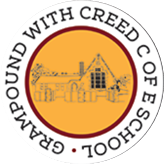   Once Upon a Time  Once Upon a Time  Once Upon a TimeKey VocabularyKey VocabularyKey VocabularyKey Learning  The way that people lived in the past is not the same as the way that we live now. There have been changes to schools, play activities, toys, food, transport and clothesKings and queens are known as royalty. Some kings and queens are real people and some are characters in stories.Queen Elizabeth II has reigned for 70 years and we are celebrating her Platinum Jubilee this year.Rules keep us safe when using equipment. Safety rules include always listening carefully and following simple instructions, using equipment only for the tasks they are designed for and washing hands before touching food.A healthy breakfast is an important start to the day.There are different types of bridges for different purposes.People around the world live in different types of homes.Different materials have different properties and can be used for different purposes.Key Learning  The way that people lived in the past is not the same as the way that we live now. There have been changes to schools, play activities, toys, food, transport and clothesKings and queens are known as royalty. Some kings and queens are real people and some are characters in stories.Queen Elizabeth II has reigned for 70 years and we are celebrating her Platinum Jubilee this year.Rules keep us safe when using equipment. Safety rules include always listening carefully and following simple instructions, using equipment only for the tasks they are designed for and washing hands before touching food.A healthy breakfast is an important start to the day.There are different types of bridges for different purposes.People around the world live in different types of homes.Different materials have different properties and can be used for different purposes.Key Learning  The way that people lived in the past is not the same as the way that we live now. There have been changes to schools, play activities, toys, food, transport and clothesKings and queens are known as royalty. Some kings and queens are real people and some are characters in stories.Queen Elizabeth II has reigned for 70 years and we are celebrating her Platinum Jubilee this year.Rules keep us safe when using equipment. Safety rules include always listening carefully and following simple instructions, using equipment only for the tasks they are designed for and washing hands before touching food.A healthy breakfast is an important start to the day.There are different types of bridges for different purposes.People around the world live in different types of homes.Different materials have different properties and can be used for different purposes.Tier 1BuildHouseStrawSticksBricksBridgeRiverMeadowWoodsPorridgeCastleA long time agoIn the pastOnce upon a timeTier 2 CharactersSettingTraditionalTaleKingQueenRoyalRoyaltyLondonPalaceCelebrateHealthy MaterialsConstuct/ionDesign/edTier 3PlatinumJubilee Queen Elizabeth IIBuckingham PalaceReignYurtTippeeIgloo Beam bridgeArch bridgeCantilever bridgeSuspension bridgeKey Learning  The way that people lived in the past is not the same as the way that we live now. There have been changes to schools, play activities, toys, food, transport and clothesKings and queens are known as royalty. Some kings and queens are real people and some are characters in stories.Queen Elizabeth II has reigned for 70 years and we are celebrating her Platinum Jubilee this year.Rules keep us safe when using equipment. Safety rules include always listening carefully and following simple instructions, using equipment only for the tasks they are designed for and washing hands before touching food.A healthy breakfast is an important start to the day.There are different types of bridges for different purposes.People around the world live in different types of homes.Different materials have different properties and can be used for different purposes.Key Learning  The way that people lived in the past is not the same as the way that we live now. There have been changes to schools, play activities, toys, food, transport and clothesKings and queens are known as royalty. Some kings and queens are real people and some are characters in stories.Queen Elizabeth II has reigned for 70 years and we are celebrating her Platinum Jubilee this year.Rules keep us safe when using equipment. Safety rules include always listening carefully and following simple instructions, using equipment only for the tasks they are designed for and washing hands before touching food.A healthy breakfast is an important start to the day.There are different types of bridges for different purposes.People around the world live in different types of homes.Different materials have different properties and can be used for different purposes.Key Learning  The way that people lived in the past is not the same as the way that we live now. There have been changes to schools, play activities, toys, food, transport and clothesKings and queens are known as royalty. Some kings and queens are real people and some are characters in stories.Queen Elizabeth II has reigned for 70 years and we are celebrating her Platinum Jubilee this year.Rules keep us safe when using equipment. Safety rules include always listening carefully and following simple instructions, using equipment only for the tasks they are designed for and washing hands before touching food.A healthy breakfast is an important start to the day.There are different types of bridges for different purposes.People around the world live in different types of homes.Different materials have different properties and can be used for different purposes.Key Texts           *Cinderella                 *Goldilocks *3 Little Pigs               *Little Red Riding Hood*3 Billy Goats GruffKey Texts           *Cinderella                 *Goldilocks *3 Little Pigs               *Little Red Riding Hood*3 Billy Goats GruffKey Texts           *Cinderella                 *Goldilocks *3 Little Pigs               *Little Red Riding Hood*3 Billy Goats Gruff              Key songs/rhymes When Goldilocks went to the house of the bearsThe 3 bear’s rap (Music Express)                                   Online resourcesYouTube – Silly Symphony-The 3 Little PigsTwinkl PPT – Homes around the world Twinkl PPT – How do we build bridges                                   Online resourcesYouTube – Silly Symphony-The 3 Little PigsTwinkl PPT – Homes around the world Twinkl PPT – How do we build bridgesKey Themes Key Themes Key Themes                     Traditional Tales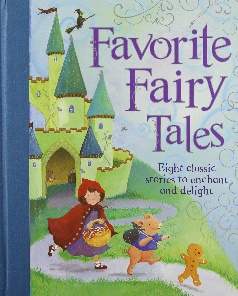                     Traditional Tales                    Traditional Tales             Kings and Queens 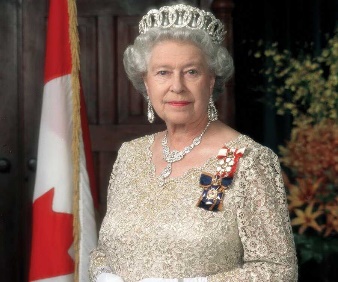              Kings and Queens                            Materials and Construction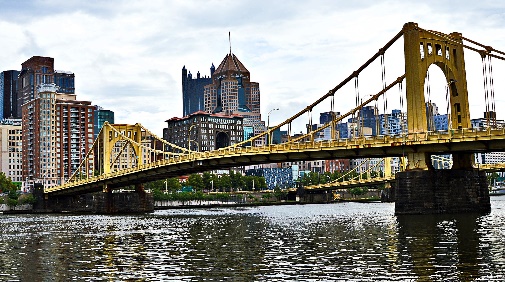 